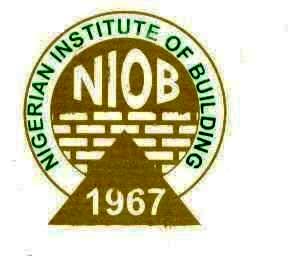 THE NIGERIAN INSTITUTE OF BUILDINGNATIONAL SECRETARIATFINANCIAL SECREATRY’S REPORT 2020FINANCIAL SECRETARY’S REPORT PRESENTED TO THE 50TH ANNUAL GENERAL MEETING (AGM)Protocol,It is with deep sense of humility and gratitude to Almighty God that I present the financial report our great Institute to the 50th Annual General Meeting (AGM) been the first of its kind. I am very grateful to the entire members of our Institute to have given me the privilege to serve in this capacity as the Financial Secretary for this regime.The Institute witnessed tremendous improvement in reliance on due process in the financial transactions during the Council year, thanks to the effort of the President, elected officers and entire council members in the diligent process undertaken to achieve transparency and accountability in our financial transaction. Colleagues, the Institute has gained boost from the fund released by CORBON for the N-power programme. We are now task with the responsibility of discharging the N-power programme. Despite the boost received, there is need to increase the revenue base of the Institute by engaging in more profitable activities and collaborations. We are currently performing studies and analysing our activities to see ways in which our revenues can be increased while reducing the expenditures. We thank you so much for the corporation and support in discharging the mandate given to us by you. Colleagues, it is with pleasure that I present to you the financial statement of our great Institute for the period of 1st July 2019 to 30th June 2020. NOTE TO ACCOUNT:INCOMEOPENING BALANCE AS AT 1ST July 2019:This is the closing balance as at 30th June, 2019 that is been brought forward at the beginning of the 1st July, 2019.49TH ANNUAL GENERAL MEETING INCOME: The total inflows are recorded in the books of account for the AGM Designated Accounts summed as represented for the period under review.NIOB PROFESSIONAL EXAMINATION INCOME: This represent Income received from both June/ July 2019 and Nov/Dec 2019 Examination .Major sources of inflows includes; Examination Fee, Tutorial Fee, Admission Forms and Corporate Interview.ANNUAL DUE: These are mandatory levy paid by members of the InstituteMAKE UP CERTIFICATE FOR PROGRAMS: These are revenue received from past AGMS, Workshop, Seminal certificate which are mandatorily required at a fixed of N35,000 (Thirty Five Thousand Naira – Only) each.N BUILT: These is another great revenue the Institute has received for the commencement of the Assessors program FELLOWS ACTIVITIES: This are payment made by new fellow inductees.MAJOR EXPENDITURES FOR THE PERIOD UNDER REVIEW 12 MONTHS JULY 2019 – JUNE 2020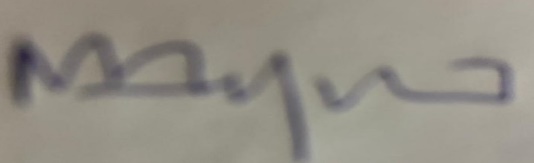 Bldr. Adeoye Thomas Adeyemi, FNIOBFinancial SecretaryNIGERIAN INSTITUTE OF BUILDINGNIGERIAN INSTITUTE OF BUILDINGINCOME STATEMENTINCOME STATEMENTFOR THE 6  MONTHS JULY 2019 - ENDING DECEMBER 2019FOR THE 6  MONTHS JULY 2019 - ENDING DECEMBER 2019July - Dec REVENUESOPENING BALANCE AS AT 1ST JULY 2019149,513,983.23INVESTITURE DONATION INCOME                   2,590,000.00ANNUAL DUES5,253,464.00AGM23,542,141.44NIOB EXAMINATION FEE13,899,589.00SECRETARIAT LEVY114,500.00ADMISSION FEE3,542,593.00LEVIES/FEES220,000.00CORPORATE CERTIFICATE17,490,000.00MANDATORY CONTINOUS PROFESSIONAL DEV. PROG2,093,500.00ASSESSMENT OF TRAINEES UNDER FG N-BUILT900,000.00OTHER INCOME263,000.00BUILDER'S  HOUSE LEVY80,000.00FELLOWS ACTIVITIES400,000.00TOTAL REVENUES219,902,770.67EXPENSESCORPORATE FIRM REGISTRATION50,000.00PROJECT EXPENSES400,000.00N BUILT EXPENSES16,725,959.00OTHER EXPENSES E.G BOARD OF TRUSTEES471,640.00TRANSPORT & TRAVELLING (EXPENSES INCURED FOR BRINGING NIOB JEEP1 FROM ANAMBRA46,040.00PROFESSIONAL FEE384,000.00SALARY AND WAGES5,882,575.00OTHER ALLOWANCES18,700.00END OF THE YEAR BONUS749,635.20OFFICE GENERAL EXPENSES2,494,435.00INTERNET SERVICES119,400.00PRINTING AND STATIONERY548,000.00UTILITY – ELECTRICITY75,200.00LEGAL AND PROFESSIONAL (EXTERNAL AUDITOR AND NIOB LAWYER)581,000.00BANK CHARGES107,664.99ELECTORAL COMMITTEE1,569,200.00AUDIT COMMITTEE168,737.00F&GPC COMMITTEE EXPENSES194,180.00MEMBERSHIP COMMITTEE EXPENSES543,996.02EXAMINATION COMMITTEE EXPENSES890,814.00MARKETING & CORPORATE AFFAIRS1,329,997.00APBN EXPENSES950,000.00TINK TANK COMM1,030,320.00CIDB(CONSTRUCTION INDUSTRY DEVELOPMENT BOARD)362,800.00OFFICE IMPREST565,300.00PENSION EXPENSES465,399.00OFFICE OF THE PRESIDENT2,984,711.00OFFICE OF THE HGS EXPENSES1,914,207.00OFFICE OF THE TRESURER EXPENSE163,520.00OTHER ELECTED COUNCIL EXPENSES1,299,072.00MEMBERS EXPENSES342,120.00NHIS267,300.00NATIONAL COUNCIL MEETING3,445,372.00FUELLING & LUBRICANTS941,636.00MTCE/REPAIR - MOTOR VEHICLES306,700.00MTCE/REPAIR - OFFICE EQUIPMENT93,000.00MTCE/REPAIR - COMPUTER AND IT59,000.00PLUMBING MAINTENANCE/REPAIRS34,800.00ANNUAL GENERAL MEETING EXPENSE34,998,147.50PRESIDENTIAL INVESTITURE 5,914,000.00NIOB EXAMINATION 3,394,836.00COLLEGE OF FELLOWS2,536,600.00SPECIAL DUTIES2,000,000.00MANAGEMENT MEETING1,671,754.00BUILDER'S HOUSE PROJECT6,480,000.00TOTAL EXPENSES105,571,767.71DIFFERENCE114,331,002.96NIGERIAN INSTITUTE OF BUILDINGNIGERIAN INSTITUTE OF BUILDINGINCOME STATEMENTINCOME STATEMENTFOR THE 6 MONTHS JAN 2020 - ENDING JUNE 2020FOR THE 6 MONTHS JAN 2020 - ENDING JUNE 2020Jan - JunREVENUESANNUAL DUES             7,441,507.21AGM385,766.30NIOB EXAMINATION FEE13,211,572.66SECRETARIAT LEVY210,000.00ADMISSION FEE4,576,825.40CORPORATE CERTIFICATE630,000.00MCPDP8,371,750.00N BUILT258,000.00OTHER INCOME460,500.00WORK-SHOP1,723,382.50FELLOWS ACTIVITIES12,730,000.00TOTAL REVENUES49,999,304.07EXPENSESCORPORATE FIRM REGISTRATION50,000.00N BUILT EXPENSES511,744.00OTHER EXPENSES E.G BOARD OF TRUSTEES220,014.00PUBLICITY700,000.00SALARY AND WAGES4,867,847.00SEMINAR & WORKSHOPS1,520,800.00OFFICE GENERAL EXPENSES1,131,458.00TELEPHONE26,000.00INTERNET SERVICES60,000.00NIOB WEB-SITE DEVELOPMENT1,853,956.80PRINTING AND STATIONERY384,500.00UTILITY – ELECTRICITY57,550.00LEGAL AND PROFESSIONAL (EXTERNAL AUDITOR AND NIOB LAWYER250,000.00BANK CHARGES25,229.59AUDIT COMMITTEE160,756.00F&GPC COMMITTEE217,561.00MEMBERSHIP COMMITTEE84,566.00EXAMINATION COMMITTEE750,261.00PROFESSIONAL DEVELOPMENT AND PRACTICE 149,898.00NIOB/CORBON JOINT COMMITTEE652,038.00APBN EXPENSES497,000.00CIDB335,150.00OFFICE IMPREST331,304.00STAFF WELFARE500,000.00OFFICE OF THE PRESIDENT850,531.00OFFICE OF THE HGS 1,042,387.00OFFICE OF THE TRESURER53,000.00OTHER ELECTED COUNCIL164,971.00MEMBERS EXPENSES20,000.00NATIONAL COUNCIL MEETING707,900.00FUELLING & LUBRICANTS300,000.00MTCE/REPAIR - MOTOR VEHICLES1,599,400.00MAINTENANCE - PLANT/GENERATOR192,000.00CAR EXPENSES (PURCHASE OF COROLLA)1,900,000.00PRESIDENTIAL INVESTITURE100,000.00NIOB EXAMINATION EXPENSES2,099,316.00COLLEGE OF FELLOWS6,217,239.00BUILDER'S HOUSE PRJ EXPENSES4,152,773.36BUILDERS' DAY EXPENSES2,325,509.00LEGAL ADHOC COMMITTEE231,655.00TVET COMMITTEE295,660.00ADHOC DEV.COM.ON PHY. DEV600,000.00TOTAL EXPENSES38,189,974.75DIFFERENCE11,809,329.32S/NODESCRIPTION / PARTICULARSAMOUNT (N)1.ANNUAL GENERAL MEETING EXPENSE: These are expenses incurred under review for the Programme34,998,147.502.VARIOUS COMMITTEE MEETINGS ALLOWANCE: As stated on above on the Financial Report  Jun 2019 – Jul 2020See Detailed Financial report above3.SALARY AND WAGES July 2019 – December 20195,882,575.003.SALARY AND WAGES January 2020 – June 20204,867,847.004.N Built Expenses: These are expenditure incurred by the Assessors, and Implementation of the Programme including the Materials and Template.17,237,703.005.BUILDERS HOUSE PROJ. EXPENSES: This are expenses incurred in completion of NIOB Building and Purchased of the grand floor left wing of Builder’s House.10,632,773.006.COLLEGE OF FELLOWS: This are expenses incurred during the Induction of new fellows13,838,555.007.OFFICE OF THE PRESIDENTBldr. Kenneth Nduka (Jul 2019 – Dec2019)PRESIDENT ALLOWANCE ON OFFICIAL ASSIGNMENT TO SEC.  FROM 19TH TO 23RD  JUNE 2019 BY BLDR KENNETH NDUKAPRESIDENT ALLOWANCE ON OFFICIAL ASSIGNMENT TO SEC.  FROM 7TH TO 16thJUNE 2019 BY BLDR KENNETH NDUKAPRESIDENT ALLOWANCE ON OFFICIAL ASSIGNMENT TO SEC.  FROM 14TH TO 19TH JULY 2019 BY BLDR KENNETH NDUKAPRESIDENT ALLOWANCE ON OFFICIAL ASSIGNMENT BY BLDR KENNETH NDUKAPRESIDENT ALLOWANCE ON OFFICIAL ASSIGNMENT TO SEC. – LAGOS – NNEWI FROM 2ND JULY – 10TH JULY 2019 BY BLDR KENNETH NDUKAPRESIDENT ALLOWANCE ON OFFICIAL ASSIGNMENT FROM 20TH TO 26TH JULY 2019 BY BLDR KENNETHPRESIDENT ALLOWANCE ON OFFICIAL ASSIGNMENT FROM 22ND – 25TH AUGUST AND 3RD  TO 6TH  SEPT 2019 FOR HANDING OVER BY BLDR KENNETHBldr. KunleAwobodu (Jul 2019 – Jul 2020)PRESIDENT ALLOWANCE ON OFFICIAL ASSIGNMENT FROM 13TH – 15TH Sept  2019 BY BLDR KUNLE AWOBODUPRESIDENT ALLOWANCE ON OFFICIAL ASSIGNMENT FROM 13TH – 15TH Sept  2019 BY BLDR KUNLE AWOBODUPRESIDENT ALLOWANCE ON OFFCIAL ASSIGNMENT TO SEC. FROM 9TH  - 11TH  OCT. 2019 BY BLDR. KUNLE AWOBODUPRESIDENT ALLOWANCE ON OFFICIAL ASSIGNMENT FROM 24TH – 27TH Oct.  2019 BY BLDR KUNLE AWOBODUPRESIDENT ALLOWANCE ON OFFICIAL ASSIGNMENT FROM 14TH – 15TH Nov.  2019 BY BLDR KUNLE AWOBODUPRESIDENT ALLOWANCE ON OFFICIAL ASSIGNMENT TO SEC. FROM 5TH – 7TH Dec.  2019 BY BLDR KUNLE AWOBODU.PRESIDENT ALLOWANCE ON OFFICIAL ASSIGNMENT TO SEC. FROM 12TH – 17TH Dec.  2019 BY BLDR KUNLE AWOBODUPRESIDENT ALLOWANCE ON OFFICIAL ASSIGNMENT TO SEC.  FROM 9TH TO 15TH JAN 2020 BY BLDR KUNLE AWOBODUPRESIDENT ALLOWANCE ON OFFICIAL ASSIGNMENT TO SEC.  FROM 28TH TO 30TH JAN 2020 BY BLDR KUNLE AWOBODUPRESIDENT ALLOWANCE ON OFFICIAL ASSIGNMENT TO SEC.  ALSO VISIT TO MIN. OF INTERIOR BY BLDR KUNLE AWOBODUPRESIDENT ALLOWANCE ON OFFICIAL ASSIGNMENT TO SEC. ALSO TO ATTEND CIDI MEETING FROM 4TH – 7TH MARCH   2020 BY BLDR. KUNLE AWOBODU299,500.00248,300.00120,000.00269,472.00459,905.00160,000.00326,000.001,883,177.00140,000.00140,000.00149,651.00174,527.00137,324.00133,126.00226,906.00222,737.00132,500.00110,030.00153,754.001,720,555.008.OFFICE OF THE HONARARY GENERAL SECRETARY (HGS)Bldr. FadilElegbede (Jul 2019 – Dec 2019)HGS ALLOWANCE ON OFFCIAL ASSIGNMENT TO SEC.- ON 19TH JUNE 2019 BY BLDR. FADIL ELEGBEDEHGS ALLOWANCE ON OFFCIAL ASSIGNMENT TO SEC.- PORT – LAGOS FOR PRE AGM FROM 2ND – 7TH JULY 2019 BY BLDR. FADIL ELEGBEDEHGS ALLOWANCE ON OFFCIAL ASSIGNMENT TO SEC. ON 16 – 19 JULY 2019 BY BLDR. FADIL ELEGBEDEHGS ALLOWANCE ON OFFCIAL ASSIGNMENT TO SEC. ALSO TRAVEL TO AKURE TO ATTEND THE CHAPTER WORKSHOP FROM 22nd  - 26th Jul. 2019 BY BLDR. FADIL ELEGBEDEHGS ALLOWANCE ON OFFCIAL ASSIGNMENT TO SEC. ON  BY BLDR. FADIL ELEGBEDEBldr. Christopher Belonwu (Sept 2019 – Jun 2020)HGS ALLOWANCE ON OFFICIAL ASSIGNMENT  TO SEC. ALSO FOR STAFF TRAINING FROM 30th Sept – 4TH Oct  2019 AND 7th -12th Oct 2019 by BLDR CHRISTOPHER BELONWUHGS ALLOWANCE ON OFFCIAL ASSIGNMENT TO LAGOS FOR COF MEETING 2019 BY BLDR. CHRISTOPHER BELONWUHGS ALLOWANCE ON OFFCIAL ASSIGNMENT TO SEC. ALSO FOR STAFF TRAINING FROM 12TH - 15THSEPT. 2019 BY BLDR CHRISTOPHER. BELONWUHGS ALLOWANCE ON OFFCIAL ASSIGNMENT TO SEC. ALSO FOR STAFF TRAINING FROM 14TH  - 15TH  NOV. 2019 BY BLDR. CHRISTOPHER BELONWUHGS ALLOWANCE ON OFFCIAL ASSIGNMENT TO SEC. ALSO FOR STAFF TRAINING  FROM 29 Oct  - 2nd  Nov. 2019 BY BLDR. CHRISTOPHER BELONWUHGS ALLOWANCE ON OFFCIAL ASSIGNMENT TO SEC. FROM 11TH -Dec 2019 BY BLDR. CHRISTOPHER BELONWUHGS ALLOWANCE ON OFFCIAL ASSIGNMENT TO SEC. ALSO FOR STAFF TRAINING FROM 9TH - 16th Jan 2020 BY BLDR. CHRISTOPHER BELONWUHGS ALLOWANCE ON OFFCIAL ASSIGNMENT TO LAGOS FOR COF MEETING FROM 27TH JAN – 1ST FEB 2020 BY BLDR. CHRISTOPHER BELONWUHGS ALLOWANCE ON OFFCIAL ASSIGNMENT TO SEC. ALSO VISIT TO MIN. OF INTERIOR ALSO STAFF TRAININGON FEB 2020 BY BLDR. CHRISTOPHER BELONWUHGS ALLOWANCE ON OFFCIAL ASSIGNMENT TO SEC. FROM 5TH- 6th FEB 2020 BY BLDR. CHRISTOPHER BELONWUHGS ALLOWANCE ON OFFCIAL ASSIGNMENT TO LAGOS FOR COF MEETING ON 28TH MARCH 2020 BY BLDR. CHRISTOPHER BELONWUADDITIONAL EXPENSES ON HGS ALLOWANCE ON OFFCIAL ASSIGNMENT TO SEC. ON MARCH 2020 BY BLDR. CHRISTOPHER BELONWUHGS ALLOWANCE ON OFFCIAL ASSIGNMENT TO SEC. TO ATTEND MCAC MEETING AND  FELLOW MEETING FROM 4TH -7TH MARCH 2020 BY BLDR. CHRISTOPHER BELONWUHGS ALLOWANCE ON OFFCIAL ASSIGNMENT TO SEC. FROM  16TH – 22ND MARCH 2020 BY BLDR. CHRISTOPHER BELONWU53,000.00216,900.00110,000.00230,000.00227,300.00837,200.00256,756.00130,796.00131,405.00112,996.00230,501.00214,553.00195,701.00189,428.00111,959.00105,727.00100,800.0030,000.00135,427.00163,345.002,109,394.00